муниципальное бюджетное общеобразовательное учреждение «Трубчевская основная общеобразовательная школа»303153, Орловская область, Болховский район, д. Новый Синец, ул. Зеленая, дом11, телефон 8(48640) 2-66-24Приказ № 19-уО зачислении обучающихся                                  от 3.07.2023г.В соответствии с приказом Министерства Просвещения РФ  от 30  августа 2022года №784 «О внесении изменений в Порядок   приема  на обучение по образовательным программам начального общего, основного общего и среднего общего образования, утвержденный приказом Министерства просвещения РФ от 02.09.2020г. №458» на основании заявления родителей(законных представителей), распоряжения администрации Болховского района от 15.12.2022г. №308-р « О закреплении территорий за образовательными учреждениями Болховского района», Устава школы, локальных актов, регламентирующими порядок приема, на основании заявления родителей (законных представителей), представленных родителями документов о приеме.Приказываю:1. Зачислить в 1 класс МБОУ «Трубчевская ООШ», проживающую на закрепленной территории регистрационный номер заявления 13.Контроль за исполнением приказа оставляю за собой.Директор школы:                                                     О.И. Киреева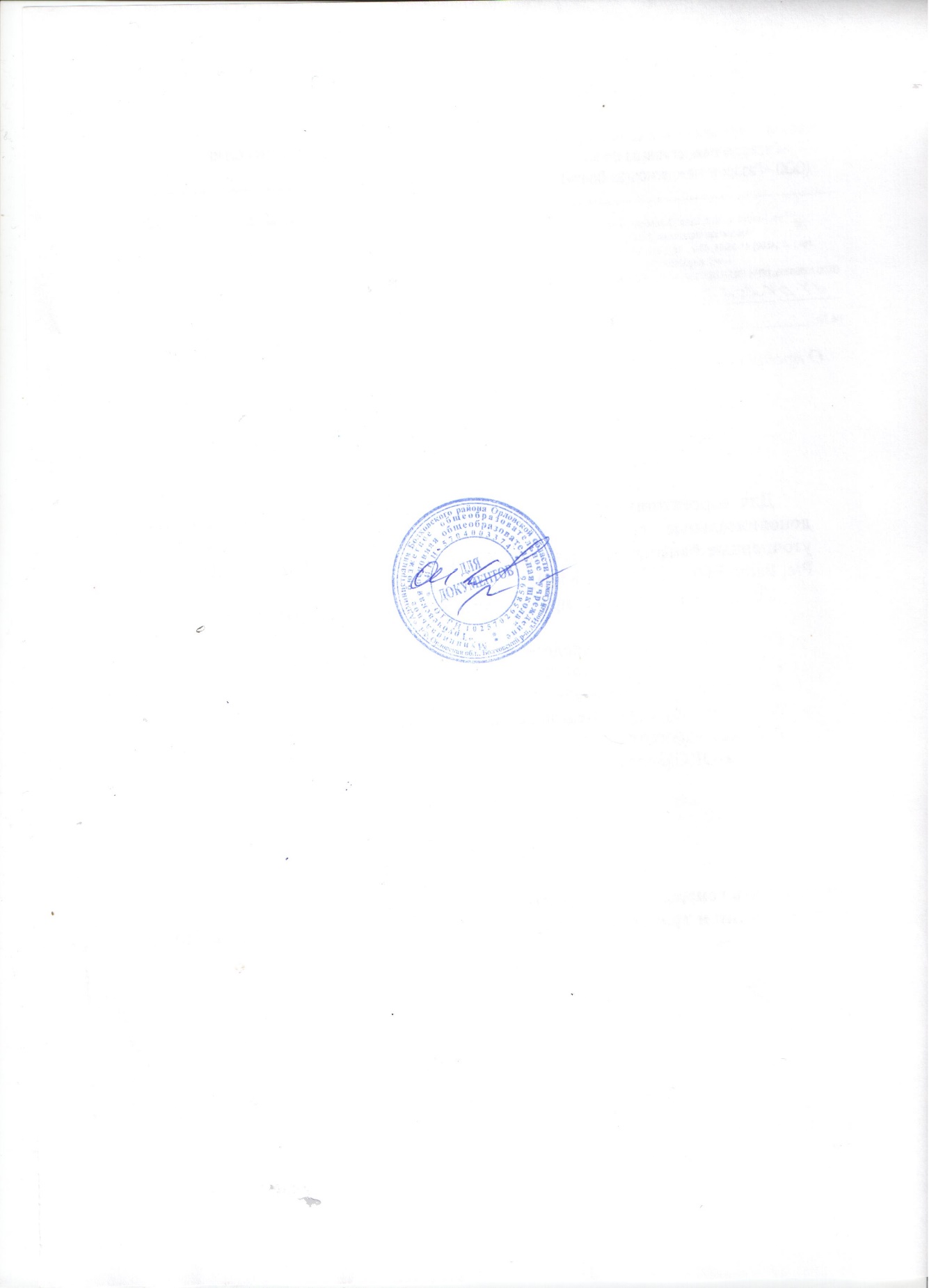 